OFERTA DE SERVICIOSAREA: FOMENTO AL DEPORTE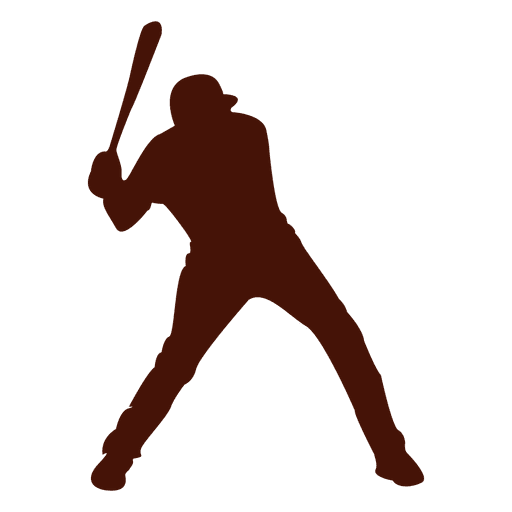 INSCRIPCIÓN A LA LIGA DE BÉISBOL 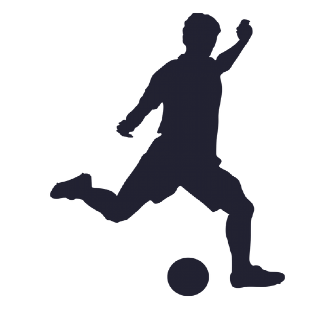 INSCRIPCIÓN A TORNEOS DE FUTBOL SOCCER Y FUT 7MANTENIMIENTO A LOS CAMPOS DEPORTIVOS  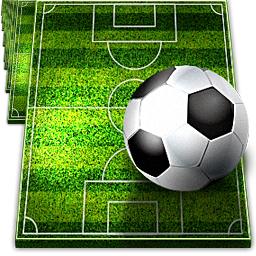 (MEDIANTE SOLICITUD) 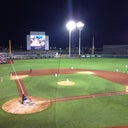 ENTREGA DE MATERIAL DEPORTIVO A ESCUELAS(MEDIANTE SOLICITUD) 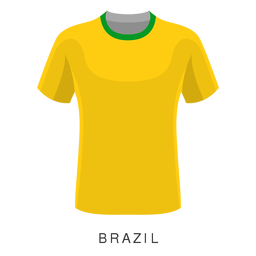 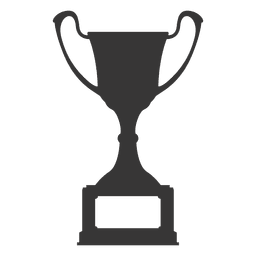 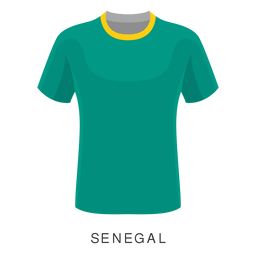 TRAMITES Y DOCUMENTACIÓNPARA LA REALIZACIÓN DE ESTOS SERVICIOS SE SOLICITA LA SIGUIENTE DOCUMENTACIÓN.CREDENCIAL INECURP (en caso de ser menor de edad)SOLICITUD